В соответствии со статьей 19 Федерального закона от 05.04.2013 № 44-ФЗ «О контрактной системе в сфере закупок товаров, работ, услуг для обеспечения государственных и муниципальных нужд»  П О С Т А Н О В Л Я Ю:           1. Внести изменения и дополнения в постановление Администрации Благовещенского поссовета Благовещенского района Алтайского края от 30.12.2015 года № 396 «Об утверждении требований к порядку разработки и принятия правовых актов о нормировании в сфере закупок для обеспечения муниципальных нужд Благовещенского поссовета, содержанию указанных актов и обеспечению их исполнения» (далее-Требования) следующего содержания:           1.1 пункт 4 Требований изложить в следующей редакции: «4. Срок проведения обсуждения в целях общественного контроля устанавливается заказчиками и не может быть менее 5 рабочих дней со дня размещения проектов правовых актов, указанных в пункте 1 настоящих Требований, в единой информационной системе в сфере закупок».           1.2. пункт 5 Требований изложить в следующей редакции: «5.  Заказчики рассматривают предложения общественных объединений, юридических и физических лиц, поступившие в электронной или письменной форме в срок,      установленный указанными органами с учетом положений  пункта 4 Требований».          1.3. пункт 6 Требований изложить в следующей редакции: «6. Заказчики не позднее 30 рабочих дней со дня истечения срока, указанного в 4 настоящих Требований, размещают в единой информационной системе в сфере закупок протокол обсуждения в целях общественного контроля, который должен содержать информацию об учете поступивших предложений общественных объединений, юридических и физических лиц и (или) обоснованную позицию заказчика о невозможности учета поступивших предложений».2. Обнародовать настоящее постановление в установленном законом порядке.3. Контроль за исполнением настоящего постановления возложить на руководителя финансового органа Администрации Благовещенского поссовета (О. А. Василиженко).Глава АдминистрацииБлаговещенского поссовета                                                           Н. Н. КнязеваВ соответствии со статьей 19 Федерального закона от 05.04.2013 № 44-ФЗ «О контрактной системе в сфере закупок товаров, работ, услуг для обеспечения государственных и муниципальных нужд»  П О С Т А Н О В Л Я Ю:           1. Внести изменения и дополнения в постановление Администрации Благовещенского поссовета Благовещенского района Алтайского края от 28.04.2014 года № 58 «Об утверждении Положения о Единой комиссии по определению поставщиков (подрядчиков, исполнителей) Администрации Благовещенского поссовета» (далее- Положение) следующего содержания:           1.1 пункт 5.5. Положения изложить в следующей редакции: «5.5. Членами Единой комиссии не могут быть:            1) физические лица, которые были привлечены в качестве экспертов к проведению экспертной оценки извещения об осуществлении закупки, документации о закупке (в случае, если настоящим Федеральным законом предусмотрена документация о закупке), заявок на участие в конкурсе;            2) физические лица, имеющие личную заинтересованность в результатах определения поставщика (подрядчика, исполнителя), в том числе физические лица, подавшие заявки на участие в определении поставщика (подрядчика, исполнителя), либо состоящие в трудовых отношениях с организациями или физическими лицами, подавшими данные заявки, либо являющиеся управляющими организаций, подавших заявки на участие в определении поставщика (подрядчика, исполнителя). Понятие «личная заинтересованность» используется в значении, указанном в Федеральном законе от 25 декабря 2008 года № 273-ФЗ «О противодействии коррупции»;           3) физические лица, являющиеся участниками (акционерами) организаций, подавших заявки на участие в закупке, членами их органов управления, кредиторами участников закупки;           4) должностные лица органов контроля, указанных в части 1 статьи 99 настоящего Федерального закона, непосредственно осуществляющие контроль в сфере закупок.           Член комиссии обязан незамедлительно сообщить заказчику, принявшему решение о создании комиссии, о возникновении обстоятельств, предусмотренных абзацем 1 пункта 5.5. Положения.           В случае выявления в составе комиссии физических лиц, указанных в абзаце 1 пункта 5.5. Положения, заказчик, принявший решение о создании комиссии, обязан незамедлительно заменить их другими физическими лицами, соответствующими требованиям, предусмотренным положениям абзаца 1 пункта 5.5. Положения».           1.2. Дополнить Положение пунктом 5.10.3. изложив его в следующей редакции: «5.10.3. Члены комиссии обязаны при осуществлении закупок принимать меры по предотвращению и урегулированию конфликта интересов в соответствии с Федеральным законом от 25 декабря 2008 года № 273-ФЗ «О противодействии коррупции», в том числе с учетом информации, предоставленной заказчику в соответствии с частью 23 статьи 34 настоящего Федерального закона». 2. Обнародовать настоящее постановление в установленном законом порядке. 3. Контроль за исполнением настоящего постановления возложить на руководителя финансового органа Администрации Благовещенского поссовета (О. А. Василиженко).Глава АдминистрацииБлаговещенского поссовета                                                           Н. Н. Князева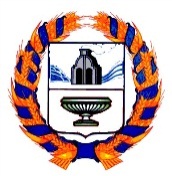 АДМИНИСТРАЦИЯ БЛАГОВЕЩЕНСКОГО ПОССОВЕТАБЛАГОВЕЩЕНСКОГО РАЙОНА АЛТАЙСКОГО КРАЯАДМИНИСТРАЦИЯ БЛАГОВЕЩЕНСКОГО ПОССОВЕТАБЛАГОВЕЩЕНСКОГО РАЙОНА АЛТАЙСКОГО КРАЯ                                     П О С Т А Н О В Л Е Н И Е                                     П О С Т А Н О В Л Е Н И Е27.07.2022                                                    № 174р.п. Благовещенкар.п. БлаговещенкаАДМИНИСТРАЦИЯ БЛАГОВЕЩЕНСКОГО ПОССОВЕТАБЛАГОВЕЩЕНСКОГО РАЙОНА АЛТАЙСКОГО КРАЯАДМИНИСТРАЦИЯ БЛАГОВЕЩЕНСКОГО ПОССОВЕТАБЛАГОВЕЩЕНСКОГО РАЙОНА АЛТАЙСКОГО КРАЯ                                     П О С Т А Н О В Л Е Н И Е                                     П О С Т А Н О В Л Е Н И Е27.07.2022                                                    № 173р.п. Благовещенкар.п. Благовещенка